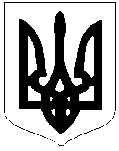 	ЛИСЯНСЬКА СЕЛИЩНА РАДА	ВИКОНАВЧИЙ КОМІТЕТ РІШЕННЯ від 23.07.2021                                смт Лисянка                                                  № 81Про затвердження звіту про незалежну оцінку майна Відповідно до статей 29, 59, 73 Закону України «Про місцеве самоврядування в Україні», частини 2 статті 8 Закону України «Про оренду державного та комунального майна», враховуючи звіт про незалежну оцінку майна, виконаний ФОП Сіденко О.В., який діє на підставі сертифікату №545/21 від 16.07.2021, та метою визначення вартості нерухомого майна для цілей бухгалтерського обліку, виконавчий комітет вирішив:Затвердити звіт про незалежну оцінку майна, а саме: приміщення адміністративної будівлі літ. «А», ганок1, ганок2 загальною площею 1266,3 кв.м., яка розташована за адресою Черкаська обл., смт Лисянка, пл. Миру, 30 та перебуває на балансі виконавчого комітету Лисянської селищної ради. Ринкова вартість об’єкта складає 3 798 900,00 грн. (три мільйони сімсот дев’яносто вісім тисяч дев’ятсот грн. 00 коп) без обліку ПДВ.Начальнику відділу бухгалтерського обліку та звітності виконавчого комітету селищної ради Гордієнко Л.А.  провести відповідні зміни у даних бухгалтерського обліку згідно оціночної вартості об’єкта відповідно до звіту про незалежну оцінку майна.Контроль за виконанням даного рішення покласти на відділи комунального майна та охорони праці і бухгалтерського обліку та звітності виконавчого комітету селищної ради.Селищний голова 				     				А.П. Проценко